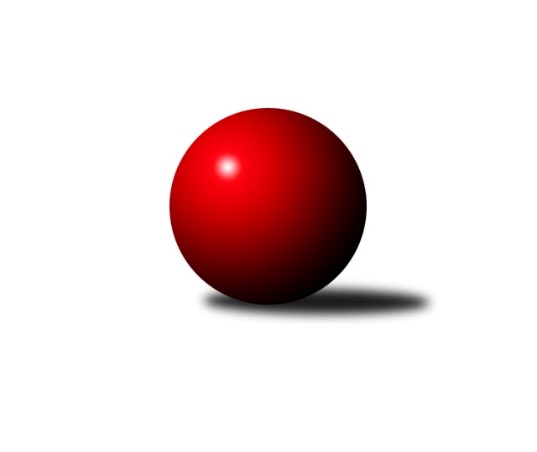 Č.20Ročník 2023/2024	24.5.2024 Okresní přebor - skupina B 2023/2024Statistika 20. kolaTabulka družstev:		družstvo	záp	výh	rem	proh	skore	sety	průměr	body	plné	dorážka	chyby	1.	TJ Sokol Duchcov C	20	16	1	3	86.0 : 34.0 	(98.0 : 62.0)	1625	33	1138	487	33.2	2.	KK Hvězda Trnovany	19	15	1	3	84.0 : 30.0 	(106.5 : 45.5)	1661	31	1156	505	30.8	3.	TJ Kovostroj Děčín C	20	13	1	6	64.0 : 56.0 	(80.5 : 79.5)	1584	27	1116	468	40.1	4.	SKK Bohušovice C	20	11	0	9	67.0 : 53.0 	(84.0 : 76.0)	1552	22	1100	452	34.2	5.	TJ Union Děčín	20	11	0	9	65.0 : 55.0 	(86.5 : 73.5)	1588	22	1129	459	43.1	6.	Sokol Ústí n. L. B	20	11	0	9	55.0 : 65.0 	(68.0 : 92.0)	1531	22	1095	436	47.7	7.	Sokol Ústí n. L. C	20	10	1	9	64.5 : 55.5 	(81.0 : 79.0)	1569	21	1121	448	40.4	8.	Sokol Roudnice nad Labem	20	8	0	12	53.0 : 67.0 	(74.5 : 85.5)	1529	16	1100	430	44.6	9.	KO Česká Kamenice B	20	7	0	13	54.5 : 65.5 	(81.0 : 79.0)	1522	14	1095	427	43.3	10.	SK Verneřice B	20	6	2	12	46.0 : 74.0 	(74.0 : 86.0)	1529	14	1100	429	46.6	11.	TJ Teplice Letná D	19	6	0	13	48.5 : 65.5 	(67.5 : 84.5)	1494	12	1072	422	50.9	12.	TJ Teplice Letná C	20	2	0	18	26.5 : 93.5 	(50.5 : 109.5)	1497	4	1081	416	49.8Tabulka doma:		družstvo	záp	výh	rem	proh	skore	sety	průměr	body	maximum	minimum	1.	TJ Sokol Duchcov C	10	9	1	0	48.0 : 12.0 	(55.5 : 24.5)	1738	19	1854	1610	2.	KK Hvězda Trnovany	10	9	0	1	49.0 : 11.0 	(61.0 : 19.0)	1770	18	1836	1702	3.	Sokol Ústí n. L. B	10	8	0	2	38.0 : 22.0 	(45.5 : 34.5)	1531	16	1603	1453	4.	TJ Kovostroj Děčín C	10	8	0	2	36.0 : 24.0 	(43.5 : 36.5)	1631	16	1687	1545	5.	SKK Bohušovice C	11	8	0	3	44.0 : 22.0 	(55.0 : 33.0)	1627	16	1708	1562	6.	Sokol Ústí n. L. C	10	7	0	3	40.0 : 20.0 	(44.0 : 36.0)	1535	14	1598	1480	7.	TJ Union Děčín	9	6	0	3	35.0 : 19.0 	(46.0 : 26.0)	1519	12	1590	1422	8.	KO Česká Kamenice B	10	6	0	4	36.0 : 24.0 	(50.0 : 30.0)	1648	12	1708	1597	9.	SK Verneřice B	10	5	2	3	32.0 : 28.0 	(41.5 : 38.5)	1562	12	1646	1512	10.	TJ Teplice Letná D	9	5	0	4	31.0 : 23.0 	(38.0 : 34.0)	1563	10	1658	1358	11.	Sokol Roudnice nad Labem	10	5	0	5	28.0 : 32.0 	(36.0 : 44.0)	1546	10	1618	1484	12.	TJ Teplice Letná C	10	2	0	8	18.5 : 41.5 	(31.0 : 49.0)	1578	4	1671	1504Tabulka venku:		družstvo	záp	výh	rem	proh	skore	sety	průměr	body	maximum	minimum	1.	TJ Sokol Duchcov C	10	7	0	3	38.0 : 22.0 	(42.5 : 37.5)	1627	14	1762	1497	2.	KK Hvězda Trnovany	9	6	1	2	35.0 : 19.0 	(45.5 : 26.5)	1663	13	1783	1572	3.	TJ Kovostroj Děčín C	10	5	1	4	28.0 : 32.0 	(37.0 : 43.0)	1578	11	1656	1413	4.	TJ Union Děčín	11	5	0	6	30.0 : 36.0 	(40.5 : 47.5)	1596	10	1682	1411	5.	Sokol Ústí n. L. C	10	3	1	6	24.5 : 35.5 	(37.0 : 43.0)	1569	7	1662	1502	6.	SKK Bohušovice C	9	3	0	6	23.0 : 31.0 	(29.0 : 43.0)	1543	6	1704	1278	7.	Sokol Roudnice nad Labem	10	3	0	7	25.0 : 35.0 	(38.5 : 41.5)	1528	6	1617	1363	8.	Sokol Ústí n. L. B	10	3	0	7	17.0 : 43.0 	(22.5 : 57.5)	1530	6	1617	1324	9.	KO Česká Kamenice B	10	1	0	9	18.5 : 41.5 	(31.0 : 49.0)	1506	2	1672	1301	10.	TJ Teplice Letná D	10	1	0	9	17.5 : 42.5 	(29.5 : 50.5)	1485	2	1604	1317	11.	SK Verneřice B	10	1	0	9	14.0 : 46.0 	(32.5 : 47.5)	1525	2	1609	1372	12.	TJ Teplice Letná C	10	0	0	10	8.0 : 52.0 	(19.5 : 60.5)	1488	0	1553	1401Tabulka podzimní části:		družstvo	záp	výh	rem	proh	skore	sety	průměr	body	doma	venku	1.	TJ Kovostroj Děčín C	11	9	1	1	43.0 : 23.0 	(53.5 : 34.5)	1624	19 	6 	0 	0 	3 	1 	1	2.	KK Hvězda Trnovany	11	9	0	2	47.0 : 19.0 	(61.5 : 26.5)	1658	18 	4 	0 	1 	5 	0 	1	3.	TJ Sokol Duchcov C	11	8	1	2	48.5 : 17.5 	(54.0 : 34.0)	1617	17 	5 	1 	0 	3 	0 	2	4.	SKK Bohušovice C	11	7	0	4	39.0 : 27.0 	(46.0 : 42.0)	1567	14 	5 	0 	1 	2 	0 	3	5.	TJ Union Děčín	11	6	0	5	36.0 : 30.0 	(52.0 : 36.0)	1562	12 	3 	0 	2 	3 	0 	3	6.	Sokol Ústí n. L. C	11	5	1	5	32.5 : 33.5 	(38.0 : 50.0)	1567	11 	4 	0 	2 	1 	1 	3	7.	KO Česká Kamenice B	11	5	0	6	33.0 : 33.0 	(46.5 : 41.5)	1544	10 	5 	0 	1 	0 	0 	5	8.	Sokol Ústí n. L. B	11	4	0	7	24.0 : 42.0 	(32.0 : 56.0)	1501	8 	3 	0 	2 	1 	0 	5	9.	SK Verneřice B	11	3	1	7	25.0 : 41.0 	(41.5 : 46.5)	1550	7 	3 	1 	1 	0 	0 	6	10.	TJ Teplice Letná D	11	3	0	8	25.5 : 40.5 	(32.5 : 55.5)	1502	6 	2 	0 	3 	1 	0 	5	11.	Sokol Roudnice nad Labem	11	3	0	8	23.0 : 43.0 	(37.0 : 51.0)	1547	6 	2 	0 	4 	1 	0 	4	12.	TJ Teplice Letná C	11	2	0	9	19.5 : 46.5 	(33.5 : 54.5)	1487	4 	2 	0 	3 	0 	0 	6Tabulka jarní části:		družstvo	záp	výh	rem	proh	skore	sety	průměr	body	doma	venku	1.	TJ Sokol Duchcov C	9	8	0	1	37.5 : 16.5 	(44.0 : 28.0)	1657	16 	4 	0 	0 	4 	0 	1 	2.	Sokol Ústí n. L. B	9	7	0	2	31.0 : 23.0 	(36.0 : 36.0)	1555	14 	5 	0 	0 	2 	0 	2 	3.	KK Hvězda Trnovany	8	6	1	1	37.0 : 11.0 	(45.0 : 19.0)	1704	13 	5 	0 	0 	1 	1 	1 	4.	Sokol Ústí n. L. C	9	5	0	4	32.0 : 22.0 	(43.0 : 29.0)	1582	10 	3 	0 	1 	2 	0 	3 	5.	Sokol Roudnice nad Labem	9	5	0	4	30.0 : 24.0 	(37.5 : 34.5)	1503	10 	3 	0 	1 	2 	0 	3 	6.	TJ Union Děčín	9	5	0	4	29.0 : 25.0 	(34.5 : 37.5)	1607	10 	3 	0 	1 	2 	0 	3 	7.	SKK Bohušovice C	9	4	0	5	28.0 : 26.0 	(38.0 : 34.0)	1565	8 	3 	0 	2 	1 	0 	3 	8.	TJ Kovostroj Děčín C	9	4	0	5	21.0 : 33.0 	(27.0 : 45.0)	1541	8 	2 	0 	2 	2 	0 	3 	9.	SK Verneřice B	9	3	1	5	21.0 : 33.0 	(32.5 : 39.5)	1503	7 	2 	1 	2 	1 	0 	3 	10.	TJ Teplice Letná D	8	3	0	5	23.0 : 25.0 	(35.0 : 29.0)	1479	6 	3 	0 	1 	0 	0 	4 	11.	KO Česká Kamenice B	9	2	0	7	21.5 : 32.5 	(34.5 : 37.5)	1543	4 	1 	0 	3 	1 	0 	4 	12.	TJ Teplice Letná C	9	0	0	9	7.0 : 47.0 	(17.0 : 55.0)	1526	0 	0 	0 	5 	0 	0 	4 Zisk bodů pro družstvo:		jméno hráče	družstvo	body	zápasy	v %	dílčí body	sety	v %	1.	Miroslav Rejchrt 	TJ Kovostroj Děčín C 	17	/	19	(89%)	28	/	38	(74%)	2.	Pavel Nováček 	Sokol Ústí n. L. C 	15.5	/	20	(78%)	31.5	/	40	(79%)	3.	Michaela Šuterová 	TJ Sokol Duchcov C 	14.5	/	19	(76%)	29	/	38	(76%)	4.	Ladislav Elis st.	SK Verneřice B 	14	/	17	(82%)	25	/	34	(74%)	5.	Milan Pecha ml.	TJ Union Děčín 	13	/	19	(68%)	24	/	38	(63%)	6.	Jiří Müller 	TJ Sokol Duchcov C 	12	/	15	(80%)	23	/	30	(77%)	7.	Ivan Králik 	TJ Teplice Letná D 	12	/	15	(80%)	18.5	/	30	(62%)	8.	Simona Puschová 	Sokol Ústí n. L. C 	12	/	19	(63%)	20	/	38	(53%)	9.	Věra Šimečková 	KO Česká Kamenice B 	11	/	13	(85%)	20	/	26	(77%)	10.	Vladislav Jedlička 	KK Hvězda Trnovany 	11	/	13	(85%)	20	/	26	(77%)	11.	Jiří Semerád 	SKK Bohušovice C 	11	/	13	(85%)	18	/	26	(69%)	12.	Filip Dítě 	TJ Union Děčín 	11	/	17	(65%)	21.5	/	34	(63%)	13.	Martin Pokorný 	TJ Teplice Letná D 	11	/	18	(61%)	20	/	36	(56%)	14.	Jan Chvátal 	KO Česká Kamenice B 	10.5	/	16	(66%)	19	/	32	(59%)	15.	Štěpán Kandl 	KK Hvězda Trnovany 	10	/	11	(91%)	19.5	/	22	(89%)	16.	Luďka Maříková 	SKK Bohušovice C 	10	/	15	(67%)	17	/	30	(57%)	17.	Josef Devera ml.	SKK Bohušovice C 	10	/	17	(59%)	21	/	34	(62%)	18.	Kamila Ledwoňová 	SK Verneřice B 	10	/	17	(59%)	18	/	34	(53%)	19.	Josef Kecher 	Sokol Roudnice nad Labem 	10	/	18	(56%)	21	/	36	(58%)	20.	Martin Bergerhof 	KK Hvězda Trnovany 	9	/	11	(82%)	20	/	22	(91%)	21.	Petr Kumstát 	TJ Union Děčín 	9	/	14	(64%)	19	/	28	(68%)	22.	Eugen Šroff 	Sokol Ústí n. L. B 	9	/	16	(56%)	16	/	32	(50%)	23.	Radek Plicka 	Sokol Roudnice nad Labem 	9	/	18	(50%)	16	/	36	(44%)	24.	Josef Otta st.	TJ Sokol Duchcov C 	8.5	/	15	(57%)	15	/	30	(50%)	25.	Pavel Mihalík 	Sokol Ústí n. L. B 	8	/	13	(62%)	15.5	/	26	(60%)	26.	Petr Petřík 	KK Hvězda Trnovany 	8	/	15	(53%)	16	/	30	(53%)	27.	Ladislav Jahoda 	Sokol Ústí n. L. C 	8	/	15	(53%)	15	/	30	(50%)	28.	Jana Sobotková 	TJ Kovostroj Děčín C 	8	/	16	(50%)	16	/	32	(50%)	29.	Petr Šanda 	Sokol Ústí n. L. C 	8	/	19	(42%)	13	/	38	(34%)	30.	Petr Došek 	Sokol Roudnice nad Labem 	7	/	8	(88%)	11.5	/	16	(72%)	31.	Karel Kratochvíl 	TJ Sokol Duchcov C 	7	/	9	(78%)	10	/	18	(56%)	32.	Antonín Hrabě 	TJ Kovostroj Děčín C 	7	/	12	(58%)	14.5	/	24	(60%)	33.	Miroslav Král 	KO Česká Kamenice B 	7	/	17	(41%)	17.5	/	34	(51%)	34.	Ladislav Koláček 	SKK Bohušovice C 	6	/	6	(100%)	9	/	12	(75%)	35.	Jan Pecha 	TJ Union Děčín 	6	/	7	(86%)	10	/	14	(71%)	36.	Roman Voráček 	TJ Sokol Duchcov C 	6	/	9	(67%)	11.5	/	18	(64%)	37.	Martin Soukup 	TJ Teplice Letná C 	6	/	14	(43%)	14	/	28	(50%)	38.	Jiří Kyral 	Sokol Ústí n. L. B 	6	/	17	(35%)	14.5	/	34	(43%)	39.	Milan Wundrawitz 	Sokol Ústí n. L. B 	6	/	19	(32%)	16.5	/	38	(43%)	40.	Michal Horňák 	TJ Teplice Letná C 	6	/	19	(32%)	15	/	38	(39%)	41.	Alois Haluska 	Sokol Roudnice nad Labem 	5	/	16	(31%)	13	/	32	(41%)	42.	Jana Němečková 	TJ Teplice Letná D 	4.5	/	13	(35%)	7	/	26	(27%)	43.	Miroslav Náhlovský 	KK Hvězda Trnovany 	4	/	4	(100%)	8	/	8	(100%)	44.	Roman Filip 	SKK Bohušovice C 	4	/	4	(100%)	7	/	8	(88%)	45.	Kryštof Rusek 	TJ Teplice Letná D 	4	/	6	(67%)	8	/	12	(67%)	46.	Vladislav Janda 	KO Česká Kamenice B 	4	/	6	(67%)	7	/	12	(58%)	47.	Pavel Jedlička 	KK Hvězda Trnovany 	4	/	9	(44%)	10	/	18	(56%)	48.	Václav Otta 	TJ Teplice Letná D 	4	/	9	(44%)	8	/	18	(44%)	49.	Jiří Malec 	KO Česká Kamenice B 	4	/	12	(33%)	9	/	24	(38%)	50.	Vladimír Chrpa 	Sokol Roudnice nad Labem 	4	/	14	(29%)	9	/	28	(32%)	51.	Jindřich Hruška 	TJ Teplice Letná C 	3	/	7	(43%)	3	/	14	(21%)	52.	Jan Brhlík st.	TJ Teplice Letná C 	3	/	8	(38%)	6	/	16	(38%)	53.	Miroslava Zemánková 	TJ Sokol Duchcov C 	3	/	10	(30%)	5.5	/	20	(28%)	54.	Jiří Pulchart 	Sokol Ústí n. L. B 	3	/	10	(30%)	4.5	/	20	(23%)	55.	Čestmír Dvořák 	TJ Kovostroj Děčín C 	2	/	2	(100%)	4	/	4	(100%)	56.	Daniel Žemlička 	SK Verneřice B 	2	/	2	(100%)	4	/	4	(100%)	57.	Karel Bouša 	TJ Teplice Letná D 	2	/	3	(67%)	4	/	6	(67%)	58.	Markéta Hofmanová 	TJ Sokol Duchcov C 	2	/	3	(67%)	4	/	6	(67%)	59.	Eva Říhová 	KO Česká Kamenice B 	2	/	3	(67%)	4	/	6	(67%)	60.	Ondřej Koblih 	KK Hvězda Trnovany 	2	/	5	(40%)	3	/	10	(30%)	61.	Filip Šimek 	TJ Union Děčín 	2	/	5	(40%)	2	/	10	(20%)	62.	Pavel Hlůžek 	Sokol Roudnice nad Labem 	2	/	6	(33%)	4	/	12	(33%)	63.	Miroslav Zítka 	SK Verneřice B 	2	/	8	(25%)	7	/	16	(44%)	64.	Magdalena Šabatová 	SKK Bohušovice C 	2	/	8	(25%)	6	/	16	(38%)	65.	Václav Pavelka 	TJ Union Děčín 	2	/	9	(22%)	6	/	18	(33%)	66.	Tereza Brožková 	SKK Bohušovice C 	2	/	10	(20%)	6	/	20	(30%)	67.	Hana Machová 	SK Verneřice B 	2	/	14	(14%)	6.5	/	28	(23%)	68.	Eva Staňková 	TJ Teplice Letná C 	2	/	15	(13%)	5	/	30	(17%)	69.	Petr Veselý 	TJ Kovostroj Děčín C 	2	/	17	(12%)	13	/	34	(38%)	70.	Pavlína Sekyrová 	SK Verneřice B 	2	/	18	(11%)	10.5	/	36	(29%)	71.	Sabina Formánková 	TJ Teplice Letná C 	1.5	/	14	(11%)	6.5	/	28	(23%)	72.	Kamil Navrátil 	TJ Union Děčín 	1	/	5	(20%)	3	/	10	(30%)	73.	Jaroslav Kuneš 	Sokol Ústí n. L. C 	1	/	6	(17%)	1.5	/	12	(13%)	74.	Libor Hekerle 	KO Česká Kamenice B 	1	/	11	(9%)	4.5	/	22	(20%)	75.	Markéta Matějáková 	TJ Teplice Letná D 	0	/	1	(0%)	0	/	2	(0%)	76.	Olga Urbanová 	KO Česká Kamenice B 	0	/	1	(0%)	0	/	2	(0%)	77.	Radek Šupol 	TJ Teplice Letná D 	0	/	1	(0%)	0	/	2	(0%)	78.	Vladimír Hroněk 	TJ Teplice Letná D 	0	/	2	(0%)	2	/	4	(50%)	79.	František Mourek 	TJ Union Děčín 	0	/	2	(0%)	0	/	4	(0%)	80.	Jaroslav Němec 	Sokol Ústí n. L. B 	0	/	2	(0%)	0	/	4	(0%)	81.	Jana Jarošová 	TJ Teplice Letná D 	0	/	3	(0%)	1	/	6	(17%)	82.	Jiří Houdek 	TJ Kovostroj Děčín C 	0	/	4	(0%)	0	/	8	(0%)	83.	Sylva Vahalová 	SKK Bohušovice C 	0	/	5	(0%)	0	/	10	(0%)	84.	Karel Šrámek 	TJ Teplice Letná D 	0	/	5	(0%)	0	/	10	(0%)	85.	Jan Baco 	TJ Union Děčín 	0	/	7	(0%)	4	/	14	(29%)Průměry na kuželnách:		kuželna	průměr	plné	dorážka	chyby	výkon na hráče	1.	Duchcov, 1-4	1678	1179	498	40.7	(419.7)	2.	Česká Kamenice, 1-2	1612	1137	475	38.8	(403.2)	3.	TJ Teplice Letná, 1-2	1607	1125	481	37.0	(401.8)	4.	Kovostroj Děčín, 1-2	1603	1139	464	40.5	(400.9)	5.	Bohušovice, 1-4	1585	1110	474	38.2	(396.3)	6.	TJ Teplice Letná, 3-4	1565	1120	444	48.0	(391.3)	7.	Roudnice, 1-2	1557	1110	447	39.5	(389.4)	8.	Verneřice, 1-2	1556	1108	447	40.6	(389.1)	9.	Sokol Ústí, 1-2	1509	1082	426	46.7	(377.3)	10.	Union Děčín, 1-2	1472	1054	417	44.1	(368.1)Nejlepší výkony na kuželnách:Duchcov, 1-4TJ Sokol Duchcov C	1854	19. kolo	Milan Pecha ml.	TJ Union Děčín	507	12. koloKK Hvězda Trnovany	1836	4. kolo	Pavel Jedlička 	KK Hvězda Trnovany	503	14. koloKK Hvězda Trnovany	1834	14. kolo	Martin Bergerhof 	KK Hvězda Trnovany	499	4. koloTJ Sokol Duchcov C	1797	12. kolo	Miroslav Náhlovský 	KK Hvězda Trnovany	489	19. koloTJ Sokol Duchcov C	1797	5. kolo	Michaela Šuterová 	TJ Sokol Duchcov C	486	12. koloKK Hvězda Trnovany	1783	19. kolo	Roman Voráček 	TJ Sokol Duchcov C	485	6. koloKK Hvězda Trnovany	1782	20. kolo	Jiří Semerád 	SKK Bohušovice C	483	10. koloKK Hvězda Trnovany	1782	10. kolo	Jiří Müller 	TJ Sokol Duchcov C	482	19. koloTJ Sokol Duchcov C	1775	17. kolo	Karel Kratochvíl 	TJ Sokol Duchcov C	476	11. koloKK Hvězda Trnovany	1769	16. kolo	Miroslav Náhlovský 	KK Hvězda Trnovany	475	20. koloČeská Kamenice, 1-2KO Česká Kamenice B	1708	4. kolo	Filip Dítě 	TJ Union Děčín	476	14. koloSKK Bohušovice C	1704	19. kolo	Jan Chvátal 	KO Česká Kamenice B	457	4. koloKO Česká Kamenice B	1703	5. kolo	Ladislav Koláček 	SKK Bohušovice C	454	19. koloKO Česká Kamenice B	1699	8. kolo	Jiří Malec 	KO Česká Kamenice B	451	8. koloTJ Union Děčín	1676	14. kolo	Vladislav Janda 	KO Česká Kamenice B	449	19. koloTJ Sokol Duchcov C	1675	2. kolo	Vladislav Janda 	KO Česká Kamenice B	449	6. koloKO Česká Kamenice B	1668	6. kolo	Miroslav Rejchrt 	TJ Kovostroj Děčín C	443	16. koloTJ Kovostroj Děčín C	1652	16. kolo	Jiří Malec 	KO Česká Kamenice B	442	4. koloKO Česká Kamenice B	1649	12. kolo	Libor Hekerle 	KO Česká Kamenice B	442	5. koloKO Česká Kamenice B	1630	14. kolo	Jan Chvátal 	KO Česká Kamenice B	440	8. koloTJ Teplice Letná, 1-2KK Hvězda Trnovany	1710	3. kolo	Jiří Semerád 	SKK Bohušovice C	462	1. koloTJ Union Děčín	1674	20. kolo	Jan Pecha 	TJ Union Děčín	459	20. koloTJ Teplice Letná C	1671	9. kolo	Michal Horňák 	TJ Teplice Letná C	455	9. koloTJ Teplice Letná C	1651	10. kolo	Martin Bergerhof 	KK Hvězda Trnovany	449	3. koloSKK Bohušovice C	1638	1. kolo	Štěpán Kandl 	KK Hvězda Trnovany	446	3. koloSokol Ústí n. L. C	1620	15. kolo	Michal Horňák 	TJ Teplice Letná C	446	10. koloTJ Teplice Letná D	1604	7. kolo	Pavel Hlůžek 	Sokol Roudnice nad Labem	441	13. koloSokol Ústí n. L. B	1602	18. kolo	Martin Soukup 	TJ Teplice Letná C	439	9. koloSokol Roudnice nad Labem	1592	13. kolo	Pavel Nováček 	Sokol Ústí n. L. C	436	15. koloTJ Teplice Letná C	1585	13. kolo	Jiří Kyral 	Sokol Ústí n. L. B	435	18. koloKovostroj Děčín, 1-2TJ Sokol Duchcov C	1702	14. kolo	Miroslav Rejchrt 	TJ Kovostroj Děčín C	468	6. koloTJ Kovostroj Děčín C	1687	6. kolo	Miroslav Rejchrt 	TJ Kovostroj Děčín C	463	19. koloTJ Kovostroj Děčín C	1670	2. kolo	Miroslav Rejchrt 	TJ Kovostroj Děčín C	458	2. koloTJ Kovostroj Děčín C	1665	5. kolo	Josef Otta st.	TJ Sokol Duchcov C	452	14. koloTJ Kovostroj Děčín C	1657	3. kolo	Antonín Hrabě 	TJ Kovostroj Děčín C	451	5. koloTJ Kovostroj Děčín C	1630	19. kolo	Miroslav Rejchrt 	TJ Kovostroj Děčín C	449	5. koloTJ Kovostroj Děčín C	1628	8. kolo	Jana Sobotková 	TJ Kovostroj Děčín C	449	8. koloSKK Bohušovice C	1628	5. kolo	Jana Sobotková 	TJ Kovostroj Děčín C	447	3. koloTJ Kovostroj Děčín C	1627	12. kolo	Petr Došek 	Sokol Roudnice nad Labem	444	17. koloKK Hvězda Trnovany	1627	8. kolo	Antonín Hrabě 	TJ Kovostroj Děčín C	443	8. koloBohušovice, 1-4SKK Bohušovice C	1708	14. kolo	Jiří Semerád 	SKK Bohušovice C	498	7. koloSKK Bohušovice C	1698	4. kolo	Jiří Semerád 	SKK Bohušovice C	489	20. koloSKK Bohušovice C	1685	9. kolo	Jiří Semerád 	SKK Bohušovice C	479	9. koloKK Hvězda Trnovany	1681	12. kolo	Roman Filip 	SKK Bohušovice C	471	2. koloSKK Bohušovice C	1654	16. kolo	Jiří Semerád 	SKK Bohušovice C	471	14. koloSKK Bohušovice C	1640	12. kolo	Jiří Semerád 	SKK Bohušovice C	471	4. koloSKK Bohušovice C	1627	6. kolo	Roman Filip 	SKK Bohušovice C	460	6. koloSokol Ústí n. L. C	1608	11. kolo	Miroslav Náhlovský 	KK Hvězda Trnovany	457	12. koloSKK Bohušovice C	1603	11. kolo	Jiří Semerád 	SKK Bohušovice C	450	11. koloTJ Sokol Duchcov C	1603	4. kolo	Jiří Semerád 	SKK Bohušovice C	449	16. koloTJ Teplice Letná, 3-4KK Hvězda Trnovany	1710	17. kolo	Miroslav Rejchrt 	TJ Kovostroj Děčín C	452	10. koloTJ Teplice Letná D	1658	20. kolo	Miroslav Náhlovský 	KK Hvězda Trnovany	441	17. koloTJ Union Děčín	1656	9. kolo	Martin Pokorný 	TJ Teplice Letná D	440	9. koloTJ Kovostroj Děčín C	1655	10. kolo	Ladislav Elis st.	SK Verneřice B	437	5. koloTJ Teplice Letná D	1630	15. kolo	Ivan Králik 	TJ Teplice Letná D	436	3. koloTJ Teplice Letná D	1609	9. kolo	Václav Otta 	TJ Teplice Letná D	432	15. koloTJ Teplice Letná D	1604	3. kolo	Pavel Jedlička 	KK Hvězda Trnovany	430	17. koloTJ Teplice Letná D	1601	5. kolo	Ivan Králik 	TJ Teplice Letná D	429	20. koloTJ Teplice Letná D	1599	10. kolo	Filip Dítě 	TJ Union Děčín	427	9. koloTJ Teplice Letná D	1575	19. kolo	Václav Otta 	TJ Teplice Letná D	426	20. koloRoudnice, 1-2TJ Kovostroj Děčín C	1656	4. kolo	Michaela Šuterová 	TJ Sokol Duchcov C	457	16. koloTJ Sokol Duchcov C	1647	16. kolo	Jiří Müller 	TJ Sokol Duchcov C	454	16. koloKK Hvězda Trnovany	1636	11. kolo	Martin Bergerhof 	KK Hvězda Trnovany	446	11. koloSokol Roudnice nad Labem	1618	14. kolo	Jiří Semerád 	SKK Bohušovice C	438	8. koloSokol Roudnice nad Labem	1604	2. kolo	Antonín Hrabě 	TJ Kovostroj Děčín C	434	4. koloTJ Teplice Letná D	1589	14. kolo	Pavel Hlůžek 	Sokol Roudnice nad Labem	431	18. koloSokol Roudnice nad Labem	1578	18. kolo	Petr Veselý 	TJ Kovostroj Děčín C	428	4. koloSKK Bohušovice C	1575	8. kolo	Michal Horňák 	TJ Teplice Letná C	426	6. koloSokol Ústí n. L. B	1572	7. kolo	Kryštof Rusek 	TJ Teplice Letná D	421	14. koloSokol Roudnice nad Labem	1566	4. kolo	Josef Kecher 	Sokol Roudnice nad Labem	419	14. koloVerneřice, 1-2TJ Union Děčín	1682	7. kolo	Martin Bergerhof 	KK Hvězda Trnovany	456	15. koloTJ Sokol Duchcov C	1679	20. kolo	Ladislav Elis st.	SK Verneřice B	445	7. koloKK Hvězda Trnovany	1655	15. kolo	Ladislav Elis st.	SK Verneřice B	443	20. koloSK Verneřice B	1646	15. kolo	Michaela Šuterová 	TJ Sokol Duchcov C	442	20. koloSokol Ústí n. L. B	1617	16. kolo	Ladislav Elis st.	SK Verneřice B	442	1. koloSK Verneřice B	1595	7. kolo	Jiří Müller 	TJ Sokol Duchcov C	441	20. koloSK Verneřice B	1592	9. kolo	Jan Pecha 	TJ Union Děčín	438	7. koloSK Verneřice B	1583	16. kolo	Miroslav Zítka 	SK Verneřice B	436	9. koloSK Verneřice B	1574	20. kolo	Kamila Ledwoňová 	SK Verneřice B	436	16. koloTJ Kovostroj Děčín C	1553	9. kolo	Ladislav Elis st.	SK Verneřice B	434	18. koloSokol Ústí, 1-2KK Hvězda Trnovany	1687	1. kolo	Pavel Jedlička 	KK Hvězda Trnovany	455	1. koloSokol Ústí n. L. B	1603	5. kolo	Pavel Mihalík 	Sokol Ústí n. L. B	446	12. koloSokol Ústí n. L. C	1598	10. kolo	Martin Bergerhof 	KK Hvězda Trnovany	445	1. koloKK Hvězda Trnovany	1590	6. kolo	Michaela Šuterová 	TJ Sokol Duchcov C	442	13. koloSokol Ústí n. L. B	1586	12. kolo	Pavel Nováček 	Sokol Ústí n. L. C	436	10. koloTJ Kovostroj Děčín C	1583	7. kolo	Filip Dítě 	TJ Union Děčín	432	11. koloSokol Ústí n. L. C	1582	20. kolo	Pavel Mihalík 	Sokol Ústí n. L. B	428	17. koloSokol Ústí n. L. C	1579	14. kolo	Štěpán Kandl 	KK Hvězda Trnovany	419	1. koloSokol Ústí n. L. B	1578	17. kolo	Pavel Mihalík 	Sokol Ústí n. L. B	418	15. koloSokol Ústí n. L. B	1575	15. kolo	Milan Wundrawitz 	Sokol Ústí n. L. B	417	3. koloUnion Děčín, 1-2TJ Union Děčín	1590	19. kolo	Pavel Nováček 	Sokol Ústí n. L. C	451	17. koloSokol Ústí n. L. C	1573	17. kolo	Filip Dítě 	TJ Union Děčín	433	17. koloKK Hvězda Trnovany	1572	5. kolo	Jan Brhlík st.	TJ Teplice Letná C	429	8. koloTJ Union Děčín	1561	13. kolo	Filip Dítě 	TJ Union Děčín	428	19. koloTJ Union Děčín	1553	8. kolo	Milan Pecha ml.	TJ Union Děčín	428	10. koloTJ Union Děčín	1538	15. kolo	Milan Pecha ml.	TJ Union Děčín	421	19. koloTJ Sokol Duchcov C	1535	10. kolo	Martin Bergerhof 	KK Hvězda Trnovany	420	5. koloTJ Union Děčín	1526	5. kolo	Filip Dítě 	TJ Union Děčín	417	3. koloTJ Union Děčín	1514	1. kolo	Filip Dítě 	TJ Union Děčín	407	15. koloTJ Union Děčín	1488	17. kolo	Milan Pecha ml.	TJ Union Děčín	405	8. koloČetnost výsledků:	6.0 : 0.0	15x	5.5 : 0.5	1x	5.0 : 1.0	37x	4.0 : 2.0	24x	3.5 : 2.5	1x	3.0 : 3.0	3x	2.0 : 4.0	14x	1.0 : 5.0	18x	0.5 : 5.5	1x	0.0 : 6.0	6x